江西省重点中学协作体2021届高三第一次联考数学（文）试卷       2021.2注意事项：1．答卷前，考生务必将自己的姓名、准考证号填写在答题卡上．2，回答选择题时，选出每小题答案后，用铅笔把答题卡上对应题目的答案标号涂黑．如需改动，用橡皮擦干净后，再选涂其他答案标号，回答非选择题时，将答案写在答题卡上，写在本试卷上无效．一、选择题：本题共12小题，每小题5分，共60分．在每小题给出的四个选项中，只有一项是符合题目要求的．1．已知集合，则（    ）A．       B．       C．       D．2．若，则（    ）A．0       B．1       C．       D．23．设问是等差数列，且，则（    ）A．5       B．6       C．16       D．324．有3位男生和2位女生在周日去参加社区志愿活动，从该5位同学中任取3人，至少有1名女生的概率为（    ）A．       B．       C．       D．5．江西省重点中学协作体于2020年进行了一次校际数学竞赛，共有100名同学参赛，经过评判，这100名参赛者的得分都在之间，其得分的频率分布直方图如图，则下列结论错误的是（    ）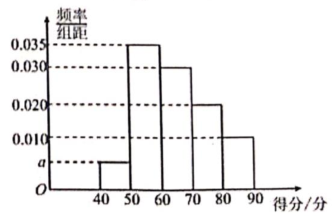 A．得分在之间的共有40人B．从这100名参赛者中随机选取1人，其得分在的概率为0.5C．这100名参赛者得分的中位数为65D．可求得6．已知圆，过点向这个圆作两条切线，则两切线的夹角的余弦值为（    ）A．       B．       C．       D．7．已知函数，则下列说法正确的是（    ）A．的最大值是       B．在上是递增的C．       D．向右平移后为奇函数8．设，，，则a，b，c的大小关系是（    ）A．       B．       C．       D．9．执行右边的程序框图，则输出的（    ）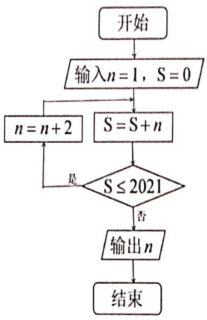 A．87       B．89       C．91       D．9310．《增减算法统宗》中，许多数学问题都是以歌诀的形式出现的．其中有一首“葛藤缠木”，大意是说：有根高2丈的圆木柱，该圆木的周长为3尺，有根葛藤从圆木的根部向上生长，缓慢地自下而上均匀绕该圆木7周，刚好长的和圆木一样高．已知1丈等于10尺，则能推算出该葛长为（    ）A．21尺       B．25       C．29尺       D．33尺11．已知椭圆与双曲线的焦点相同，离心率分别为，，且满足，，是它们的公共焦点，P是椭圆和双曲线在第一象限的交点，若，则双曲线的离心率为（    ）A．       B．       C．2       D．12．菱形中，，，将沿折起，C点变为E点，当四面体的体积最大时，四面体的外接球的面积为（    ）A．       B．       C．       D．二、填空题：本题共4小题，每小题5分，共20分．13．若x，y满足约束条件则的最小值为___________．14．单调递增的等比数列满足，令，则的前10项和为________．15．在中，O为中线上的中点，若，则等于________．16．已知，其中e是自然对数的底数，若，则实数a的取值范围是_________．三、解答题：共70分．解答应写出文字说明、证明过程或演算步骤．第17~21题为必考题，每个试题考生都必须作答．第22、23题为选考题，考生根据要求作答．17．（12分）高三学生小明这段时间比较焦虑，下表记录了小明高三阶段前5次模拟考试的数学成绩：（1）由散点图可以推断小明的数学成绩y与第x次考试线性相关，请预测小明在第6次考试（高考）的数学成绩大约为多少分？（2）为取得更好的成绩，他现在准备突破导数问题，现假定他在训练某道解答题时发现有两种方法可以求解；第一种方法需要3个独立步骤：每个步骤解题正确的概率为0.9，第二种方法需要2个独立步骤：每个步骤解题正确的概率为0.85，若以最终解题正确的概率高低为决策依据，小明在解该道导数题时应选择哪种方法？参考公式：18．（12分）锐角的内角A，B，C的对边分别为a，b，c，．（1）若，求；（2）若，求b的取值范围．19．（12分）如图，在四棱锥中，底面为矩形，平面与平面均与底面垂直，E为的中点，若，．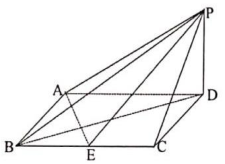 （1）求证：面面；（2）求点C与平面的距离．20．（12分）已知函数．（1）若，求在处的切线方程；（2）若有2个极值点，求实数a的取值范围．21．（12分）在平面直角坐标系中，已知点，点B在直线上，点M满足，．点M的轨迹为曲线C．（1）求曲线C的方程；（2）点P在曲线C上，且横坐标为2，问：是否在曲线C上存在D，E两点，使得是以P为直角顶点的等腰直角三角形？若存在，说明的个数；若不存在，说明理由．选考题：请考生在第22、23题中任选一题作答．如果多做，则按所做的第一题计分．22．[选修4-4：坐标系与参数方程]（10分）在直角坐标系中，曲线的参数方程为（t为参数），以坐标原点为极点，x轴正半轴为极轴建立极坐标系，曲线的极坐标方程为．（1）当时，求出的普通方程，并说明该曲线的图形形状．（2）当时，P是曲线上一点，Q是曲线上一点，求的最小值．23．[选修4-5：不等式选讲]（10分）已知函数．（1）求不等式的解集；（2）记的最小值为M，a，b，c为正实数且，求证：江西省重点中学协作体2021届高三第一次联考数学（文）试卷参考答案命题人：上饶中学  俞振    鹰潭一中  欧阳福查一、选择题：本題共12小题，每小题5分，共60分．在每小題给出的四个选项中，只有一项是符合题目要求的．1．B  2．C  3．B  4．D  5．C  6．A  7．C  8．A  9．B  10．C  11．C  12．A二、填空题：本题共4小题，每小题5分，共20分．13．  14．  15．  16．三、解答题：共70分．解答应写出文字说明、证明过程或演算步骤．第17～21题为必考题，每个试题考生都必须作答．第22、23题为选考题，考生根据要求作答．（一）必考题：共60分．17．解：（1），，              2分，，则线性回归方程为              5分当时，，预测第6次的数学成绩约为141分．              6分（2），              8分，              10分因为，所以选择第一种方法．              12分参考公式：18．（12分）解：（1）依题意得，，可得，，由余弦定理得，得，而，解得，故为等边三角形，；              6分（2）依题意，由正弦定理得，则；由于是锐角三角形，则，得，则b的取值范围为．              12分19．（12分）（1）证：平面底面，平面底面，则交线底面，则，              2分底面为矩形，，则，，则，则面，              4分面，则面面；              6分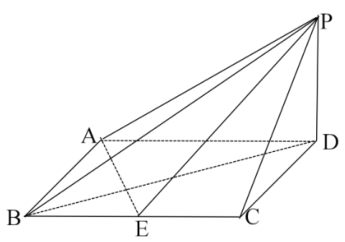 （2）设C点到面的距离为d，由，，故，又，则，，              8分记与的交为M，则为的高，，，则，              10分因为，求得．              12分20．（12分）解：（1）依题意得，，，，，则切线方程为              4分（2）有2个极值点，则有2个零点（且左右异号），则在上有2解，              6分令，，则，              8分可知在上单调递增，，则当时，，当时，，故在上单调递减，在上单调递增，              10分故最小值为，则．              12分21．（12分）解：因为，所以则，即M到A点的距离等于M到直线的距离，故M是以A为焦点，以直线为准线的抛物线，方程为．              4分（2）可知，设，直线的斜率为k，则直线的斜率为，则，联立抛物线方程，消y可得，则有，，同理可得，，由，可得，整理得，即，则有（1）或（2），将后，（1）即为（2）所以分析（1）即可．              10分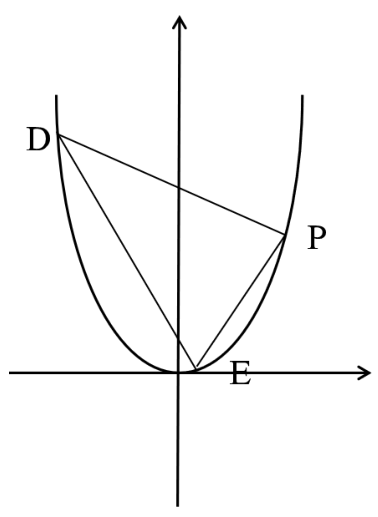 （1）令，，当或时，，当时，，故极大值为，极小值为，故只有1个零点．综上有1个，是以P为直角顶点的等腰直角三角形．              12分解法2：设点，则中点，，，，，因为三角形是以P为直角项点的等腰直角三角形，所以，得（1）              8分由，即，整理得，代入（1）式有       （2），              10分若，则轴，此时轴，不成立．令，则       （3），即．令，，，开口向上，所以恒大于0，则单调递增，又，，故只有一个零点，则方程（3）只有一解，即存在1个，是以P为直角顶点的等腰直角．              12分（二）选考题：共10分．请考生在第22、23题中任选一题作答．如果多做，则按所做的第一题计分．22．[选修4-4：坐标系与参数方程]（10分）解：（1）当时，消t得，              3分是以，为端点的线段．              5分（2）当时，曲线的的普通方程为椭圆：；曲线的的普通方程为直线：；              7分可知直线与椭圆相离，则的最小值为P到直线的距离最小值．              8分则，当时，有最小值．                     10分23．[选修4-5：不等式选讲]（10分）解：（1）依题意得，              3分由，解得；              5分（2）由，可知的最小值为2，              7分（3）因为，则有，，，相加可得，              9分当且仅当时取等号．              10分第x次考试12345数学成绩y110115110125140